Kickapoo District Association 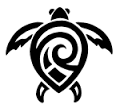 of Student Councils Officer Application	Please read all of the included information and directions carefully before completing this application. The duties of each officer in the KDASC Constitution. Please read over the requirements and expectations. You and your advisor must attend the Credentials meeting the morning of District Convention. We ask that you that you and your advisor are there and ready by 8:30 to begin the interview process. Please note that any pre campaigning will result in automatic disqualification of running for office. This means that under no circumstances may you or anyone else publicly state or advertise that you are running for any office. You are only allowed to campaign at the District Convention. There you will give a speech about why you deserve the office. You are welcome to bring items to use for your campaign such as candy, food, buttons, etc. Please do not bring anything with glitter, as it is very hard to clean up. You are asked to bring a poster that does not exceed 22” by 24” and also provide an easel to place your poster on. Please note that each school is only allowed two elected officers and one appointed. Along with this form you will also need to include a typed paper about why you want this position, what it would mean to you, and how you would uphold your duties. Name___________________________		School__________________________Year in School____________________		Phone Number____________________Position: Circle OnePresident	Vice President		Secretary	Treasurer			Historian	Virtual Historian	State LiaisonApplicant’s Signature________________________________Advisor’s Signature_________________________________Principal’s Signature_________________________________Send to Stephanie Seilerseiler@unity.k12.il.usUnity High School1127 CO. RD. 800NTolono, IL 61880Fax: (217) 485-6220Deadline: Friday, February 9, 2018